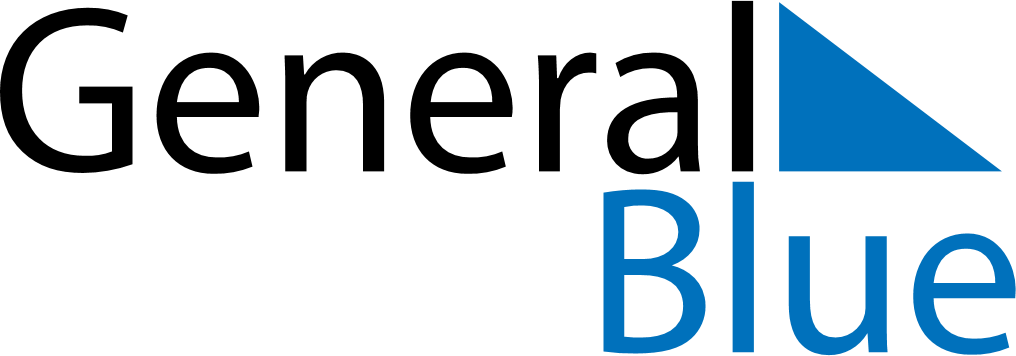 July 2024July 2024July 2024July 2024July 2024July 2024Bo, Vestfold og Telemark, NorwayBo, Vestfold og Telemark, NorwayBo, Vestfold og Telemark, NorwayBo, Vestfold og Telemark, NorwayBo, Vestfold og Telemark, NorwayBo, Vestfold og Telemark, NorwaySunday Monday Tuesday Wednesday Thursday Friday Saturday 1 2 3 4 5 6 Sunrise: 4:12 AM Sunset: 10:42 PM Daylight: 18 hours and 30 minutes. Sunrise: 4:13 AM Sunset: 10:42 PM Daylight: 18 hours and 28 minutes. Sunrise: 4:14 AM Sunset: 10:41 PM Daylight: 18 hours and 26 minutes. Sunrise: 4:15 AM Sunset: 10:40 PM Daylight: 18 hours and 24 minutes. Sunrise: 4:17 AM Sunset: 10:39 PM Daylight: 18 hours and 22 minutes. Sunrise: 4:18 AM Sunset: 10:38 PM Daylight: 18 hours and 19 minutes. 7 8 9 10 11 12 13 Sunrise: 4:19 AM Sunset: 10:37 PM Daylight: 18 hours and 17 minutes. Sunrise: 4:21 AM Sunset: 10:36 PM Daylight: 18 hours and 14 minutes. Sunrise: 4:22 AM Sunset: 10:35 PM Daylight: 18 hours and 12 minutes. Sunrise: 4:24 AM Sunset: 10:33 PM Daylight: 18 hours and 9 minutes. Sunrise: 4:26 AM Sunset: 10:32 PM Daylight: 18 hours and 6 minutes. Sunrise: 4:27 AM Sunset: 10:30 PM Daylight: 18 hours and 3 minutes. Sunrise: 4:29 AM Sunset: 10:29 PM Daylight: 17 hours and 59 minutes. 14 15 16 17 18 19 20 Sunrise: 4:31 AM Sunset: 10:27 PM Daylight: 17 hours and 56 minutes. Sunrise: 4:33 AM Sunset: 10:26 PM Daylight: 17 hours and 53 minutes. Sunrise: 4:35 AM Sunset: 10:24 PM Daylight: 17 hours and 49 minutes. Sunrise: 4:36 AM Sunset: 10:22 PM Daylight: 17 hours and 45 minutes. Sunrise: 4:38 AM Sunset: 10:21 PM Daylight: 17 hours and 42 minutes. Sunrise: 4:40 AM Sunset: 10:19 PM Daylight: 17 hours and 38 minutes. Sunrise: 4:42 AM Sunset: 10:17 PM Daylight: 17 hours and 34 minutes. 21 22 23 24 25 26 27 Sunrise: 4:44 AM Sunset: 10:15 PM Daylight: 17 hours and 30 minutes. Sunrise: 4:47 AM Sunset: 10:13 PM Daylight: 17 hours and 26 minutes. Sunrise: 4:49 AM Sunset: 10:11 PM Daylight: 17 hours and 22 minutes. Sunrise: 4:51 AM Sunset: 10:09 PM Daylight: 17 hours and 18 minutes. Sunrise: 4:53 AM Sunset: 10:07 PM Daylight: 17 hours and 13 minutes. Sunrise: 4:55 AM Sunset: 10:05 PM Daylight: 17 hours and 9 minutes. Sunrise: 4:57 AM Sunset: 10:02 PM Daylight: 17 hours and 5 minutes. 28 29 30 31 Sunrise: 4:59 AM Sunset: 10:00 PM Daylight: 17 hours and 0 minutes. Sunrise: 5:02 AM Sunset: 9:58 PM Daylight: 16 hours and 56 minutes. Sunrise: 5:04 AM Sunset: 9:55 PM Daylight: 16 hours and 51 minutes. Sunrise: 5:06 AM Sunset: 9:53 PM Daylight: 16 hours and 46 minutes. 